PRESSMEDDELANDE					2011-03-04Europeisk kreativitet och design förenas i Skellefteå25 ungdomar från fem länder samlas i Skellefteå under tio dagar för att tillsammans skapa nya och spännande konstverk och nätverk. Bland annat använder de skrot och eld för sitt skapande.- Det här kan vara början på någonting stort, berättar Lena Andersson, projektledare för projektet Young Creativity & Design.Det handlar om ett EU-projekt inom ramen för ”Ung och Aktiv i Europa” som är inne på sitt slutmål där Skellefteå och Efyran, Ungdomens hus i Skellefteå står som värdar från den tredje till trettonde mars. Ungdomar som ska vara med under de här tio dagarna kommer från Litauen, Estland, Sverige, Holland och Tjeckien.- Det känns riktigt spännande att ha dem här, säger Lena Andersson och fortsätter:- Det har varit en lång resa. Redan i somras började jag skissa på projektet, därefter tog jag kontakt med Efyran som bestämde sig för att delta och vara värdar.Från första december har de hållit på med planerna inför det här utbytet och det är många personer inblandade för att det hela ska fungera.- Vi ser det här som en möjlighet att lyfta ungdomars åsikter kring ämnen som fattigdom, alkohol och droger, hållbar utveckling, europeisk medvetenhet och demokrati.Program WorkshopsSöndag	5/3	Skrotverkstad 		från kl 09:00- 12:30	Måndag	6/3	Street art 			från kl 14:00-17:00	Tisdag	7/3	Mobil installation i plexiglas	från kl 10:00		Onsdag	8/3	Teater 			från kl 10:00		Torsdag	9/3	Eldskulpturer 		från kl 14:00		Fredag 	10/3	Uppvisning – då ställs alla saker ut. 	15:30 Vintergatan16:30 Brinken17:00 Street art på stan Vill ni ha ytterligare information angående tider och platser kontakta gärna:Lena Andersson, projektledare Young Creativity & Design.070-61 46 379Stefan Schönfeldt, Efyran070-585 53 75Anna Schönfeldt, Efyran070-553 08 28MedarrangörerVeronica Olofsson, Museum Anna NorlanderCristina Lindqvist, Ung Entreprenör 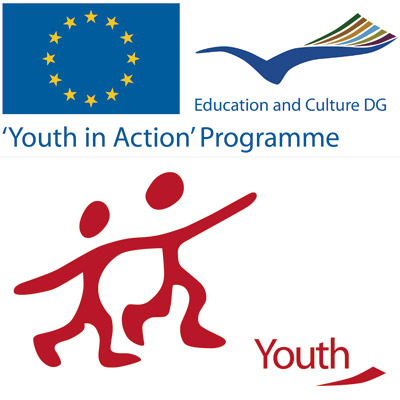 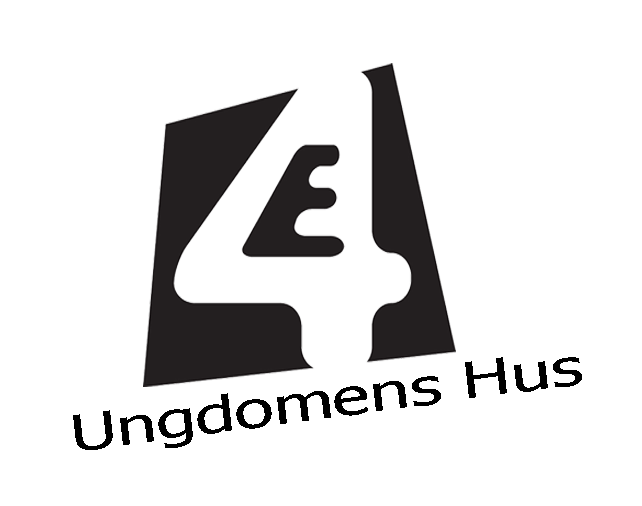 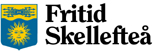 